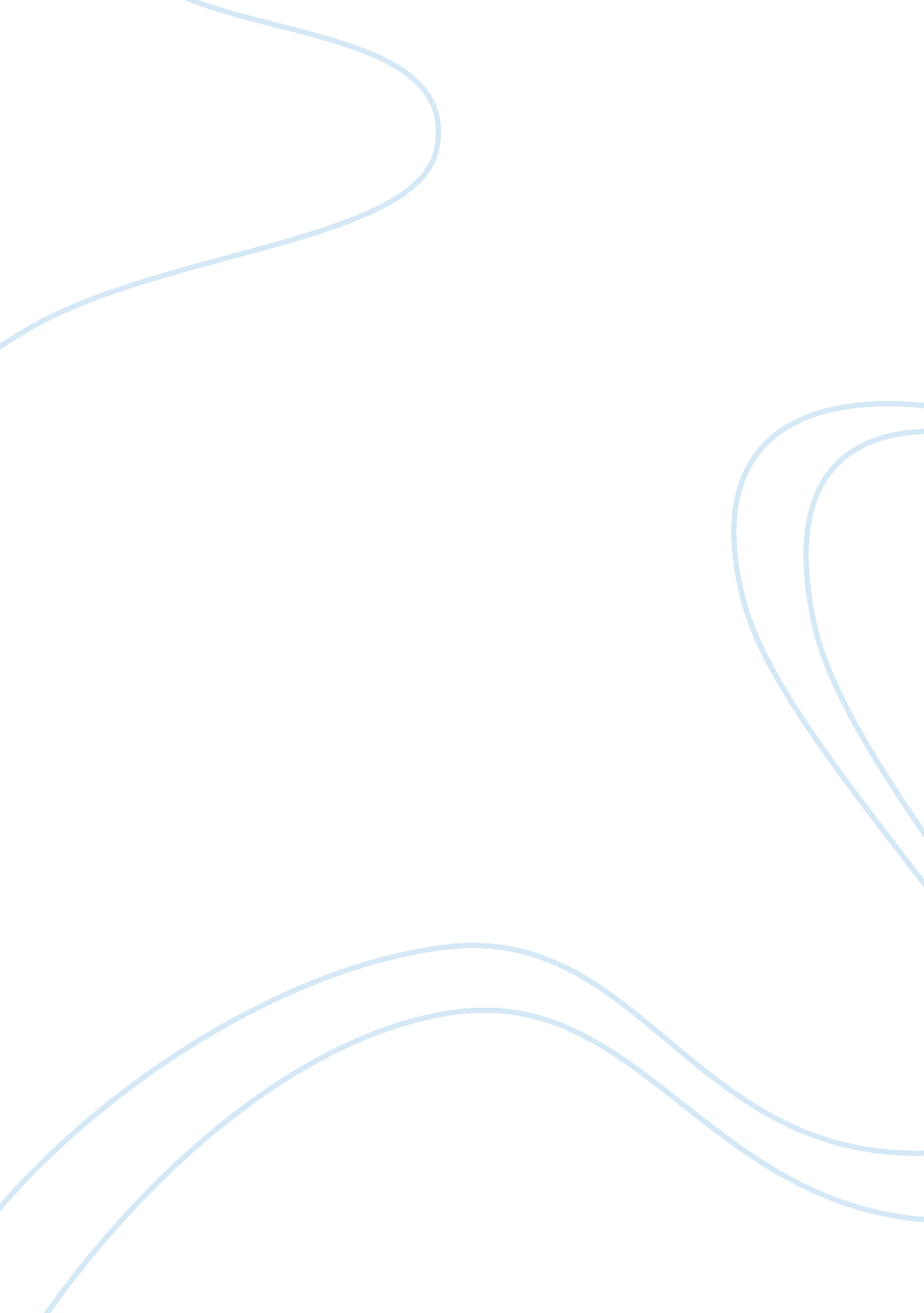 Influence of role models on childrenEntertainment, Movie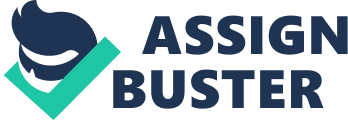 A role model is someone looked up to and held in high esteem. They are often emulated and referred to for guidance. Children being very influential can be heavily affected by their role models. A role model for a child is someone seen as big and great in their eyes. Whoever the role model may be, children will pick up actions, words and mannerisms from them. It affects them in every way, how they deal with people, their dress, and vocabulary and how they aspire to be. Role models can have positive or negative effect on children depending upon the role model and others' definition of what is good and what isn't. * Where do children get their role models from? Depending upon theenvironment, personalityof and upbringing of the child, their role models can differ greatly. Some children's role models are pop singers and actors, they are often ones that are popular in mediacultureand invariably the children's friends would have had an additional effect in affirming the role models. Some role models are noble, in that they are healthy to be role models for the child; uch noble role models include parents, familymembers, people who do a lot of charity work or work with animals and people who help communities. These role models are formed from knowledge about them, from the child's environment or from hearing stories about them from others. Children learn from their environment and are well-known to be like sponges that soak up all what they see and hear. How role models affect children Vocabulary Some negative role models that often swear or use derogatory words can affect the children who take them as role models by influencing them to start swearing and use ad language or curse words. Alternatively positive role models can help in teaching children to be polite in speech. Dress Children can seek to copy the fashion of their role models; this is usually the case for role models obtained from the media, cartoons, TV presenters, movies or pop singers. These role models are also affirmed by other children at school, often making it fashionable and cool to be like a certain singer. This can cause children to dress inappropriately for their age and cause temper tantrums. Again it does depend who he role model is, therefore it could be a positive change or modest way of dress which does not seek to harm the child in anyway. Behaviour Popular role models popularized by the media today such as various pop singers do not always have the best of ethics or values that parents wish their children to have. A child can start to emulate the behaviour and attitude of the role model influencing what the child does and if they get into trouble or not. On the other hand, if the role model is one which parents consider positive, this can have positive effects on raising he child with good mannerisms and encouraging them to do well. Role models can greatly affect children from their dress, way of thinking, speech and behavior. A role model can have a positive or negative effect upon the child. Popular role models taken by many children today are often those publicized by the media such as various pop singers, sports stars or actors. Children can be deeply influenced by role models, so it is important that parents try to otter positive role models which will benefit their children in all ways possible. 